附件2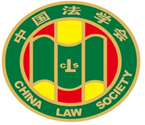 第十届“全国杰出青年法学家”推荐表姓    名              武亦文               工作单位          武汉大学法学院           推荐单位       中国法学会保险法学研究会            中国法学会2022年12月印制填  表  说  明表一为推荐单位填写或指导推荐候选人填写，表二为推荐候选人工作单位上级党委（党组）填写并盖章，表三为推荐候选人工作单位上级纪检监察部门填写并盖章，表四为推荐单位填写并盖章。    例如，推荐候选人为某大学法学院教授的，表二应由该大学党委填写并盖章，表三应由该大学纪委填写并盖章，表四应由该大学法学院填写并盖章。二、推荐单位需填写推荐评选委员会投票情况、推荐意见（每人500字以内）。三、请用计算机填写，可根据实际需要分栏，但勿随意变动格式及字体字号。四、请各推荐单位于2023年3月20日之前，将本表电子版发至指定邮箱。纸质版以A4纸打印一式四份，连同推荐评选情况报告、推荐候选人身份证复印件、推荐候选人代表性学术专著1-2部（独著）、学术论文3-5篇（独著或第一作者）、重要荣誉证书或证明复印件各一式一份，寄至指定地址。联 系 人：魏丽莎 于晓航  010-66123109邮寄地址：北京市海淀区皂君庙4号中国法学会研究部1334室邮    编：100081电子邮箱：qnfxj2022@163.com表一：推荐候选人情况表一：推荐候选人情况表一：推荐候选人情况表一：推荐候选人情况表一：推荐候选人情况姓    名武亦文性    别男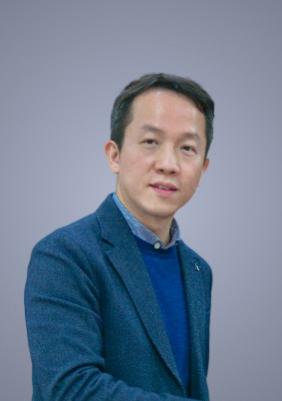 出生日期1982.7.16民    族汉政治面貌中共党员学    历研究生技术职称教授行政职务副院长工作单位武汉大学法学院武汉大学法学院武汉大学法学院通讯地址湖北省武汉市武昌区八一路299号武汉大学法学院25号信箱湖北省武汉市武昌区八一路299号武汉大学法学院25号信箱湖北省武汉市武昌区八一路299号武汉大学法学院25号信箱湖北省武汉市武昌区八一路299号武汉大学法学院25号信箱重要学术成果（包括专著和论文，只列书名和篇名即可。论文仅限于发表在核心期刊或全国性重要报纸上的。请注明署名方式、发表或出版时间、刊物或出版社、字数。代表性著作和论文请注明中国知网统计的被引用数。）专著：1.《保险法约定行为义务制度构造论》，中国社会科学出版社2019年版，独著；2.《保险代位的制度构造研究》，法律出版社2013年版，独著。论文：1.《保险法因果关系判定的规则体系》，载《法学研究》2017年第6期，独著，知网被引32次；2.《保险法上道德风险控制机制省思》，载《中外法学》2022年第6期，独著；3.《保单贴现的法律规制路径》，载《法学家》2020年第2期，独著，知网被引6次；4.《投保欺诈的法律规制路径》，载《法学评论》2019年第5期，独著，知网被引24次；5.《保单现金价值强制执行的利益衡平路径》，载《法学》2018年第9期，独著，知网被引25次。重要学术成果（包括专著和论文，只列书名和篇名即可。论文仅限于发表在核心期刊或全国性重要报纸上的。请注明署名方式、发表或出版时间、刊物或出版社、字数。代表性著作和论文请注明中国知网统计的被引用数。）专著：1.《保险法约定行为义务制度构造论》，中国社会科学出版社2019年版，独著；2.《保险代位的制度构造研究》，法律出版社2013年版，独著。论文：1.《保险法因果关系判定的规则体系》，载《法学研究》2017年第6期，独著，知网被引32次；2.《保险法上道德风险控制机制省思》，载《中外法学》2022年第6期，独著；3.《保单贴现的法律规制路径》，载《法学家》2020年第2期，独著，知网被引6次；4.《投保欺诈的法律规制路径》，载《法学评论》2019年第5期，独著，知网被引24次；5.《保单现金价值强制执行的利益衡平路径》，载《法学》2018年第9期，独著，知网被引25次。重要学术成果（包括专著和论文，只列书名和篇名即可。论文仅限于发表在核心期刊或全国性重要报纸上的。请注明署名方式、发表或出版时间、刊物或出版社、字数。代表性著作和论文请注明中国知网统计的被引用数。）专著：1.《保险法约定行为义务制度构造论》，中国社会科学出版社2019年版，独著；2.《保险代位的制度构造研究》，法律出版社2013年版，独著。论文：1.《保险法因果关系判定的规则体系》，载《法学研究》2017年第6期，独著，知网被引32次；2.《保险法上道德风险控制机制省思》，载《中外法学》2022年第6期，独著；3.《保单贴现的法律规制路径》，载《法学家》2020年第2期，独著，知网被引6次；4.《投保欺诈的法律规制路径》，载《法学评论》2019年第5期，独著，知网被引24次；5.《保单现金价值强制执行的利益衡平路径》，载《法学》2018年第9期，独著，知网被引25次。重要学术成果（包括专著和论文，只列书名和篇名即可。论文仅限于发表在核心期刊或全国性重要报纸上的。请注明署名方式、发表或出版时间、刊物或出版社、字数。代表性著作和论文请注明中国知网统计的被引用数。）专著：1.《保险法约定行为义务制度构造论》，中国社会科学出版社2019年版，独著；2.《保险代位的制度构造研究》，法律出版社2013年版，独著。论文：1.《保险法因果关系判定的规则体系》，载《法学研究》2017年第6期，独著，知网被引32次；2.《保险法上道德风险控制机制省思》，载《中外法学》2022年第6期，独著；3.《保单贴现的法律规制路径》，载《法学家》2020年第2期，独著，知网被引6次；4.《投保欺诈的法律规制路径》，载《法学评论》2019年第5期，独著，知网被引24次；5.《保单现金价值强制执行的利益衡平路径》，载《法学》2018年第9期，独著，知网被引25次。重要学术成果（包括专著和论文，只列书名和篇名即可。论文仅限于发表在核心期刊或全国性重要报纸上的。请注明署名方式、发表或出版时间、刊物或出版社、字数。代表性著作和论文请注明中国知网统计的被引用数。）专著：1.《保险法约定行为义务制度构造论》，中国社会科学出版社2019年版，独著；2.《保险代位的制度构造研究》，法律出版社2013年版，独著。论文：1.《保险法因果关系判定的规则体系》，载《法学研究》2017年第6期，独著，知网被引32次；2.《保险法上道德风险控制机制省思》，载《中外法学》2022年第6期，独著；3.《保单贴现的法律规制路径》，载《法学家》2020年第2期，独著，知网被引6次；4.《投保欺诈的法律规制路径》，载《法学评论》2019年第5期，独著，知网被引24次；5.《保单现金价值强制执行的利益衡平路径》，载《法学》2018年第9期，独著，知网被引25次。获得奖项和表彰（请注明获得时间及等级）1.武汉大学“珞珈特聘教授（教学岗）”（2022年）；2.湖北省第七届高校青年教师教学竞赛二等奖，“湖北省青年教学能手”称号（2021年）；3.第十二届湖北省社会科学优秀成果奖三等奖（2020年）；4.中国法学会保险法学研究会中青年优秀论文一等奖（2019年）；5.武汉大学第十三届“尊师爱学——我最喜欢的十佳优秀教师”（2019年）；6.武汉大学第二届“查全性教授1977奖教金”（2019年）；7.武汉大学法学院2018年度“姚梅镇优秀教师奖”（2019年）；8.武汉大学2017—2018学年本科优秀教学业绩奖（2018年）；9.武汉大学第九届青年教师教学竞赛一等奖（2018年）；10.“天达共和杯”武汉大学法学院青年教师教学竞赛一等奖第一名（2018年）；11.武汉大学第十四届人文社会科学优秀成果奖二等奖（2017年）；12.武汉大学“351人才计划”珞珈青年学者（科研岗）（2015年）；13.武汉大学第六届青年教师教学竞赛二等奖（2012年）；14.第五届“佟柔民商法学优秀博士论文奖”（2012年）。获得奖项和表彰（请注明获得时间及等级）1.武汉大学“珞珈特聘教授（教学岗）”（2022年）；2.湖北省第七届高校青年教师教学竞赛二等奖，“湖北省青年教学能手”称号（2021年）；3.第十二届湖北省社会科学优秀成果奖三等奖（2020年）；4.中国法学会保险法学研究会中青年优秀论文一等奖（2019年）；5.武汉大学第十三届“尊师爱学——我最喜欢的十佳优秀教师”（2019年）；6.武汉大学第二届“查全性教授1977奖教金”（2019年）；7.武汉大学法学院2018年度“姚梅镇优秀教师奖”（2019年）；8.武汉大学2017—2018学年本科优秀教学业绩奖（2018年）；9.武汉大学第九届青年教师教学竞赛一等奖（2018年）；10.“天达共和杯”武汉大学法学院青年教师教学竞赛一等奖第一名（2018年）；11.武汉大学第十四届人文社会科学优秀成果奖二等奖（2017年）；12.武汉大学“351人才计划”珞珈青年学者（科研岗）（2015年）；13.武汉大学第六届青年教师教学竞赛二等奖（2012年）；14.第五届“佟柔民商法学优秀博士论文奖”（2012年）。获得奖项和表彰（请注明获得时间及等级）1.武汉大学“珞珈特聘教授（教学岗）”（2022年）；2.湖北省第七届高校青年教师教学竞赛二等奖，“湖北省青年教学能手”称号（2021年）；3.第十二届湖北省社会科学优秀成果奖三等奖（2020年）；4.中国法学会保险法学研究会中青年优秀论文一等奖（2019年）；5.武汉大学第十三届“尊师爱学——我最喜欢的十佳优秀教师”（2019年）；6.武汉大学第二届“查全性教授1977奖教金”（2019年）；7.武汉大学法学院2018年度“姚梅镇优秀教师奖”（2019年）；8.武汉大学2017—2018学年本科优秀教学业绩奖（2018年）；9.武汉大学第九届青年教师教学竞赛一等奖（2018年）；10.“天达共和杯”武汉大学法学院青年教师教学竞赛一等奖第一名（2018年）；11.武汉大学第十四届人文社会科学优秀成果奖二等奖（2017年）；12.武汉大学“351人才计划”珞珈青年学者（科研岗）（2015年）；13.武汉大学第六届青年教师教学竞赛二等奖（2012年）；14.第五届“佟柔民商法学优秀博士论文奖”（2012年）。获得奖项和表彰（请注明获得时间及等级）1.武汉大学“珞珈特聘教授（教学岗）”（2022年）；2.湖北省第七届高校青年教师教学竞赛二等奖，“湖北省青年教学能手”称号（2021年）；3.第十二届湖北省社会科学优秀成果奖三等奖（2020年）；4.中国法学会保险法学研究会中青年优秀论文一等奖（2019年）；5.武汉大学第十三届“尊师爱学——我最喜欢的十佳优秀教师”（2019年）；6.武汉大学第二届“查全性教授1977奖教金”（2019年）；7.武汉大学法学院2018年度“姚梅镇优秀教师奖”（2019年）；8.武汉大学2017—2018学年本科优秀教学业绩奖（2018年）；9.武汉大学第九届青年教师教学竞赛一等奖（2018年）；10.“天达共和杯”武汉大学法学院青年教师教学竞赛一等奖第一名（2018年）；11.武汉大学第十四届人文社会科学优秀成果奖二等奖（2017年）；12.武汉大学“351人才计划”珞珈青年学者（科研岗）（2015年）；13.武汉大学第六届青年教师教学竞赛二等奖（2012年）；14.第五届“佟柔民商法学优秀博士论文奖”（2012年）。获得奖项和表彰（请注明获得时间及等级）1.武汉大学“珞珈特聘教授（教学岗）”（2022年）；2.湖北省第七届高校青年教师教学竞赛二等奖，“湖北省青年教学能手”称号（2021年）；3.第十二届湖北省社会科学优秀成果奖三等奖（2020年）；4.中国法学会保险法学研究会中青年优秀论文一等奖（2019年）；5.武汉大学第十三届“尊师爱学——我最喜欢的十佳优秀教师”（2019年）；6.武汉大学第二届“查全性教授1977奖教金”（2019年）；7.武汉大学法学院2018年度“姚梅镇优秀教师奖”（2019年）；8.武汉大学2017—2018学年本科优秀教学业绩奖（2018年）；9.武汉大学第九届青年教师教学竞赛一等奖（2018年）；10.“天达共和杯”武汉大学法学院青年教师教学竞赛一等奖第一名（2018年）；11.武汉大学第十四届人文社会科学优秀成果奖二等奖（2017年）；12.武汉大学“351人才计划”珞珈青年学者（科研岗）（2015年）；13.武汉大学第六届青年教师教学竞赛二等奖（2012年）；14.第五届“佟柔民商法学优秀博士论文奖”（2012年）。